St Joseph’s Curriculum overview – Year 6 2020-21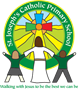 Autumn 1Autumn 1Autumn 2Spring 1Spring 2Spring 2Summer 1Summer 1Summer 2Topic nameMarvellous MeMarvellous MeMarvellous MeWWII(LOCKDOWN)North AmericaNorth AmericaNorth AmericaNorth AmericaFloating Through Time (Rivers and Mountains)Talk for Writing Teaching TextsNF – Jane Goodall Biography - Own textPoetry –  Here We AreNF – Jane Goodall Biography - Own textPoetry –  Here We AreF –   Rain PlayerNF – Instructions (how to play pok-a-tok)F –  MacbethF – Holes (on return)Poetry – Store full of magical things (Rutendo Tavengerwei) from Book of HopesF – Holes (on return)Poetry – Store full of magical things (Rutendo Tavengerwei) from Book of HopesF –   Holes NF – Information TextsNo More Marking: story writing F –   Holes NF – Information TextsNo More Marking: story writing Poetry – A River Speaks (Joshua Siegal)EnglishPoetryBiographyMythsPoetryBiographyMythsMyths ContNewspaper ReportCharacter descriptionSetting descriptionDiary WritingPoetryDiary WritingPoetryNo More Marking (fantasy)Information text: animals in their habitatPresentation (speaking and listening)No More Marking (fantasy)Information text: animals in their habitatPresentation (speaking and listening)Setting descriptionStory from character viewpointMathsPlace valueFour OperationsPlace valuePlace valueFour OperationsPlace valueFractionsGeometry: Position and DirectionDecimalsPercentagesAlgebraConverting UnitsPerimeter, Area & VolumeRatioStatisticsConverting UnitsPerimeter, Area & VolumeRatioStatisticsProperties of ShapeSATs PrepProperties of ShapeSATs PrepConsolidation of KS2InvestigationsPrep for KS3MathsArithmetic Skills, Problem Solving and ReasoningArithmetic Skills, Problem Solving and ReasoningArithmetic Skills, Problem Solving and ReasoningArithmetic Skills, Problem Solving and ReasoningArithmetic Skills, Problem Solving and ReasoningArithmetic Skills, Problem Solving and ReasoningArithmetic Skills, Problem Solving and ReasoningArithmetic Skills, Problem Solving and ReasoningArithmetic Skills, Problem Solving and ReasoningComputingDigital Wellbeing Digital Wellbeing Python ProgrammingPython ProgrammingPresentation skills (google slides)ComputingE-safety – passwords, online footprintCreating, retrieving, manipulating and storing digital contentE-safety – passwords, online footprintCreating, retrieving, manipulating and storing digital contentE-safety – passwords, online footprintCreating, retrieving, manipulating and storing digital contentE-safety – passwords, online footprintCreating, retrieving, manipulating and storing digital contentE-safety – passwords, online footprintCreating, retrieving, manipulating and storing digital contentE-safety – passwords, online footprintCreating, retrieving, manipulating and storing digital contentE-safety – passwords, online footprintCreating, retrieving, manipulating and storing digital contentE-safety – passwords, online footprintCreating, retrieving, manipulating and storing digital contentE-safety – passwords, online footprintCreating, retrieving, manipulating and storing digital contentScienceEvolution and InheritanceEvolution and InheritanceAnimals incl humans (Circulatory System)LightElectricityElectricityLiving Things and their HabitatsLiving Things and their HabitatsLocal HabitatsScienceAT1 Working scientifically and the uses and implications of science today and in the future.AT1 Working scientifically and the uses and implications of science today and in the future.AT1 Working scientifically and the uses and implications of science today and in the future.AT1 Working scientifically and the uses and implications of science today and in the future.AT1 Working scientifically and the uses and implications of science today and in the future.AT1 Working scientifically and the uses and implications of science today and in the future.AT1 Working scientifically and the uses and implications of science today and in the future.AT1 Working scientifically and the uses and implications of science today and in the future.AT1 Working scientifically and the uses and implications of science today and in the future.RECreation; Prayers, Saints and Feasts; IslamCreation; Prayers, Saints and Feasts; IslamSacraments; Advent; ChristmasEpiphany; Revelation;Lent; Holy WeekLent; Holy WeekEaster; Pentecost and Mission; ReconciliationEaster; Pentecost and Mission; ReconciliationSikhism and Hinduism; PEGamesDanceGymnasticsForest SchoolForest SchoolBasketballAthleticsTennisRounders and AthleticsHistoryThe Ancient MayaThe Ancient MayaWWIIAmerican history (overview of Mayflower)American history (overview of Mayflower)Local History – River ExeGeographySouth AmericaSouth AmericaN. America – geographical regions, trade links and computer mappingN. America – geographical regions, trade links and computer mappingMountains and RiversGeographical regions (UK)Art Line drawing, collageLine drawing, collageWW2 artistsFamous Artists – AdamsTone (B&W/Colour) Famous Artists – AdamsTone (B&W/Colour) CollageDesign and TechnologyElectrical SystemsElectrical SystemsDesign and TechnologyProcess of design - sewingCooking: rationing, seasonality, local produce MusicUkeleUkeleRythmnPSHE/ RSEWellbeing – mental, physical and digitalGifts and TalentsWellbeing – mental, physical and digitalGifts and TalentsLife to the FullModule 1, Unit 2Life to the Full Module 1, Unit 3Healthy EatingHealthy EatingLife to the Full Module 1, Unit 4Modern Foreign LanguagesGreetingsGreetingsFrench Culture and Geography(French Café)La FamilleLa FamilleLa Famille